WELCOMETODAYS TROPHIES Presented By: 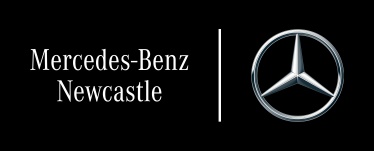 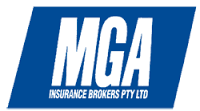 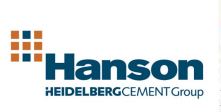 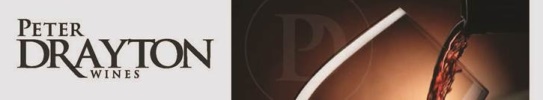 NTP:  		Hole:	4	        Sponsored By: Peter Drayton WinesNTP:  		Hole:            17         Sponsored By: Peter Drayton WinesNTP 2nd Shot:  	Hole:      9	Sponsored By: Mercedes Benz NewcastleNTP 2nd  Shot:   Hole:  14	Sponsored By: Mercedes Benz NewcastleVisitors Trophy				Sponsored By: Peter Drayton WinesMembers Draw:       2 players 18 holes with cart X 2      Sponsored By: Horizons GC Ball Comp:			Sponsored By: MGA Ins. Brokers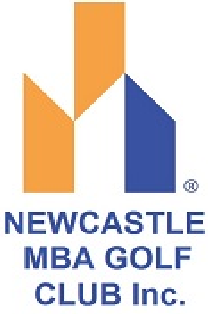 Date17 May 2023  Horizons GCApologiesPeter Di Prinzio, Mark Connors, Chris Momsen, Rodney Brown, Jim Gizzi Chris DaviesVenueThank Pro shop, Sponsor Guests:Visitors:Today’s Sponsors: MBA GROUP TRAININGA GRADE to 16NameNettVoucherVoucher No.WinnerT Keelan 33-132$25/202313,14Runner UpG Bannerman31$35/202313ThirdL Ferrier30$25/202319B GRADE 17-22NameNettVoucherVoucher No.WinnerL Buzai32$25/202315,16Runner UpT Corbett21$35/202314ThirdJ Heppell 19-316$25/202320C GRADE 23-36NamePointsVoucherVoucher No.WinnerT Mowbray 39-336$25/202317,18Runner UpB Devir31$35/202315ThirdM Wyborn30$25/202321GradeNameA GradeL FerrierPeter Drayton WinesB Grade------------Peter Drayton WinesC GradeT MowbrayPeter Drayton WinesGradeNameA GradeLeigh BrydsonPeter Drayton WinesB Grade---------------Peter Drayton WinesC GradeBen ChardPeter Drayton WinesGradeNameA GradeT KeelanWinesB Grade------------WinesC Grade--------------WinesA GradeA FerrierWinesB Grade-------------WinesC GradeG ReadWinesName Adam Forbes2 WinesName1: ???2: Ben Chard3:Advice:Next eventDateMonday 19 Jun 2023 10:30 am LocationHawks NestEventStableford Point Score CostMembers:  $60  Affiliated Members: $70   Visitors: $100  bus subject to numbers